FORMULÁRIO DE COMPRA DE CARÊNCIADeclaro ter conhecimento que só serão aproveitadas carências conforme assinaladas pela Unimed Norte Capixaba Cooperativa de Trabalho Médico.Data: _____/_____/_________________________________ Vendedor____________________________		                	           ________________________________	                                                                               Supervisor Comercial	                                                        Contratante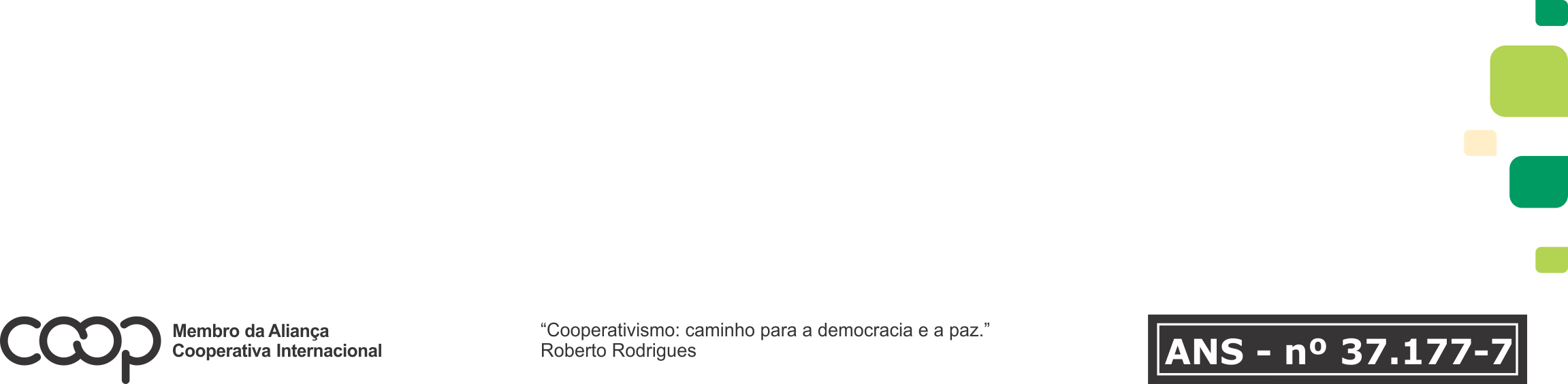 Nome do Contratante: Nome do Contratante: Nome do Contratante: Nome do Contratante: Código anterior: Código anterior: Código anterior: Código anterior: Outras observações: Outras observações: Outras observações: Outras observações: PROCEDIMENTOSPrevistas em contratoAcima de 02 AnosEntre 01 e 02 AnosAssinalar tempo de permanênciaMarcar X(   )(   ) Emergência / Urgência*Nas emergências somente para procedimentos ambulatoriais até horas24 horasIsentoIsento Consultas Médicas30 diasIsentoIsento Análises clínicas, exames anatomopatológicos e cito patológicos (exceto necrópsia), Raio X simples e contrastado, eletrocardiograma, eletroencefalograma.30 diasIsentoIsento Fisioterapia90 diasIsentoNormal Parto a termo300 diasNormalNormal Consultas/Sessões com: fonoaudiólogo, terapeuta ocupacional, psicólogo, nutricionista e psicoterapia180 diasIsentoNormalDemais coberturas180 diasIsentoNormal Doenças e Lesões Pré Existentes24 MesesNormalNormal